     Rutland County Council		Confidential                                                                            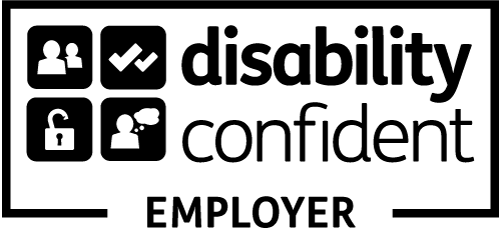 Application for EmploymentPersonal DetailsPlease submit this form with your application form. All information will be treated as confidential. Please note:  This form should be completed in BLACK INK OR TYPE. This document is available in additional formats on request e.g. bold/large print, braille, tape or an alternative language. Application for Employment Personal Details continuedIn order to reduce our costs, we do not automatically acknowledge receipt of application forms or write to unsuccessful applicants.If you have not received a reply within 4 weeks OF THE CLOSING DATE, you should assume that your application has been unsuccessful.Application for post of:Closing Date:Department:1. Personal Details  TO BE COMPLETED IN BLOCK LETTERS1. Personal Details  TO BE COMPLETED IN BLOCK LETTERS1. Personal Details  TO BE COMPLETED IN BLOCK LETTERS1. Personal Details  TO BE COMPLETED IN BLOCK LETTERSSurname:       First Name(s):	     First Name(s):	     First Name(s):	     Date of Birth:       E-mail address:      E-mail address:      E-mail address:      Home Address:      Postcode:      E-mail address:      E-mail address:      E-mail address:      Home Address:      Postcode:      Telephone Numbers:Telephone Numbers:Telephone Numbers:Home Address:      Postcode:      Home: :Work:Ext:         2.1 To the best of your knowledge are you related to a member or an employee of Rutland County Council?      YES    NO            If YES, to whom - Name:      		                  Position:      			       Relationship:      2.2 CONVICTIONSDo you have an ‘unspent’ criminal conviction under the Rehabilitation of Offenders Act 1974?   YES    NO If YES, please provide details and dates in a sealed envelope, marked with your name and the title of the post you are applying for. Please mark it Private and Confidential, for the attention of the Human Resources section and attach it securely to this form.Posts that involve working with children, young people and vulnerable adults and some other posts may be required to give details of any criminal convictions. This refers to both spent and unspent convictions (although protected convictions, cautions, reprimands or final warnings do not need to be declared). If the post falls into this group you will be required to provide information on a Disclosure and Barring Service (DBS) Form which will be checked by the DBS Service. 2.2 CONVICTIONS ContinuedDo you subscribe to the DBS Service?                                                                     YES           NO   For further information about the DBS check visit the DBS website: www.gov.uk/disclosure-barring-service-check. Further information regarding the Rehabilitation of Offenders Act 1974 is in the ‘Information for Applicants’ on the Council’s website. 2.3 Have you ever been the subject of formal disciplinary proceedings?                  YES            NO If YES, please give details including dates:      2.4 Under the Equality Act 2010, disability is a protected characteristic.  Disability is defined as a physical or mental impairment or health issue which has a substantial and long term adverse effect on the ability to carry out normal day to day activities. Rutland County Council wishes to ensure that a fair selection interview is conducted for all. The Council is able to make provision for candidates with a disability. Please indicate below any arrangements that you would need if you were selected for interview. Wheelchair-accessible location for interview  		Induction loop in interview room				Interview information in large print format		Car parking space for interview			Interview information on audio tape			Facility for assistant/personal carer or other									person to accompany you at interviewSign language interpretation or other assistance	with communication at interviewPlease state if there are any other arrangements that you require on the interview day:      2.5  a)   Do you hold a current full driving licence?*                                                      YES        NO        If YES, please state type of licence: 	                                                                     HGV    Other:              b)  Do you have regular use of a vehicle?                                                              YES        NO * The Job requirements will say whether a driving licence is needed for this post2.6 a)   Have you previously been employed by Rutland County Council?                   YES       NO If YES, please state when and job title:             c)   Did you receive any redundancy payment or enhanced retirement benefit?    YES       NO 2.7 Do you require a work permit?                                                                                  YES      NO 2.8  If offered this position will you continue to work in any other capacity?                   YES      NO     If YES, please provide details:      3. Equality Monitoring  3. Equality Monitoring  We want to make sure that our services are provided fairly and to those who need them. The information collected helps us get a picture of who contacts us, uses or does not access our services so will help us improve what we provide and reduce potential barriers to access. Please answer the questions below by ticking the boxes that you feel most describes you.If you do not want to answer any specific question then please leave it blank.Some questions may feel personal, but the information we collect will be kept confidential and secure. The better the information is that we collect the more effective our monitoring will be.If you believe that you have been unfairly treated during the recruitment and selection procedure, please notify Human Resources, Rutland County Council, Catmose, Oakham, Rutland, LE15 6HP, within 14 days of the alleged act taking place.  Please state the post title, department and location, together with a brief outline of your complaint. We want to make sure that our services are provided fairly and to those who need them. The information collected helps us get a picture of who contacts us, uses or does not access our services so will help us improve what we provide and reduce potential barriers to access. Please answer the questions below by ticking the boxes that you feel most describes you.If you do not want to answer any specific question then please leave it blank.Some questions may feel personal, but the information we collect will be kept confidential and secure. The better the information is that we collect the more effective our monitoring will be.If you believe that you have been unfairly treated during the recruitment and selection procedure, please notify Human Resources, Rutland County Council, Catmose, Oakham, Rutland, LE15 6HP, within 14 days of the alleged act taking place.  Please state the post title, department and location, together with a brief outline of your complaint. EthnicityWhite English / Welsh / Scottish / British / Northern Irish Irish Gypsy/Traveller Other white/European background (please state)Asian or Asian British Indian 		 Pakistani Bangladeshi 	Chinese Other Asian background (please state)      Other Ethnic Group Arab Other ethnic group (please state)      Mixed / Dual Heritage White and Black Caribbean White and Black African White and Asian Other mixed background (please state)Black / African / Caribbean or Black British Caribbean African Other Black/African/Caribbean background (please state)  	      Prefer not to sayGender Female                        Male Other (please state)	     Language Preference English                       British Sign Language Other (please state)	     Disability Do you consider yourself to be a disabled person?              Yes                              NoIf you have answered ‘yes’, please tick boxes below that best describe your impairment. This information helps us improve access and remove barriers to our services. “An impairment that has (or is likely to have) a substantial, adverse, long-term effect on the ability to carry out normal day-to-day activities”Disability Do you consider yourself to be a disabled person?              Yes                              NoIf you have answered ‘yes’, please tick boxes below that best describe your impairment. This information helps us improve access and remove barriers to our services. “An impairment that has (or is likely to have) a substantial, adverse, long-term effect on the ability to carry out normal day-to-day activities” Hearing e.g. profound to mild deafness Communication e.g. speech Visual e.g. blind or partial sighted Mobility or physical e.g. walking, dexterity Long-term illness or health condition      e.g. cancer, HIV, diabetes, chronic     heart disease, rheumatoid arthritis, chronic       asthma Learning e.g. Downs syndrome Developmental e.g. Dyslexia Impaired memory / concentration or ability to understand e.g. Stroke, dementia, head-injury Mental ill health e.g. Bi polar disorders, schizophrenia, depression  Other (please state)Age Under 16 	 16 - 25 	 26 - 39 40 - 64        	 65 – 80  	 80 +Sexual OrientationDo you consider yourself to be? Bisexual 		               Gay man Heterosexual / straight             Lesbian / gay woman Other                                        Prefer not to sayRelationship Status Civil partnership   Co-habiting   Divorced Married   Separated     Single   Widowed Other  Prefer not to sayResidencyAre you a: British / United Kingdom citizen? Yes    		                NoAre you a national of another country? EU National                             Other  Refugee                                   Asylum Seeker  StudentFaith / Religion / Belief Agnostic		              Atheist                          Baha’i                                       Buddhist Christian                                 Hindu 		   Humanist                                  Jewish                                    Jain                                          Muslim                          No religion/belief                      Pagan                                       Rastafarian                             Scientologist                 Shinto                                       Sikh                                           Zoroastrian                             Other                             Prefer not to sayFaith / Religion / Belief Agnostic		              Atheist                          Baha’i                                       Buddhist Christian                                 Hindu 		   Humanist                                  Jewish                                    Jain                                          Muslim                          No religion/belief                      Pagan                                       Rastafarian                             Scientologist                 Shinto                                       Sikh                                           Zoroastrian                             Other                             Prefer not to sayPlease tell us any other considerations you would like us to know, for example any specific communication needs. (Please state)Thank youPlease tell us any other considerations you would like us to know, for example any specific communication needs. (Please state)Thank you4. Declaration4. DeclarationI declare that I have read the information for applicants and that the information provided is to the best of my knowledge true. I agree that it should form part of the basis of my engagement.  I authorise Rutland County Council to check the information that I have supplied. I understand that falsification of qualifications or information may lead to dismissal without notice.I declare that I have read the information for applicants and that the information provided is to the best of my knowledge true. I agree that it should form part of the basis of my engagement.  I authorise Rutland County Council to check the information that I have supplied. I understand that falsification of qualifications or information may lead to dismissal without notice.Signed:	     Date:      Using your personal informationThe information you have provided will be used in accordance with the Data Protection Act 1998 and other relevant legislation.  In order to provide you with the service you require there may be occasions when your information is shared with those who carry out work on our behalf. If you agree to your information to be shared between departments of the Council for the purpose of service provision by telephone, post, email and SMS, please tick the box.  Sometimes we may need to ask other agencies or organisations for relevant information about you to fulfil our legal responsibilities or to provide services.We may pass your information to other agencies or organisations as allowed or required by law, for example:to enable them to carry out their statutory dutieswhere it is necessary to prevent harm to yourself or other individualsto help with the prevention of fraud  Rutland County Council may check internal records to verify information provided by customersFor further information on how your information is used, how we maintain the security of your information and your rights to access information we hold on you, please contact: recruitment@rutland.gov.uk  